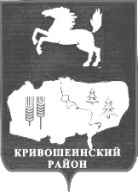 АДМИНИСТРАЦИЯ                                                                                              (ИСПОЛНИТЕЛЬНО-РАСПОРЯДИТЕЛЬНЫЙ ОРГАН  МУНИЦИПАЛЬНОГО ОБРАЗОВАНИЯ) –  АДМИНИСТРАЦИЯ КРИВОШЕИНСКОГО РАЙОНАул. Ленина, 26 с.Кривошеино, Томская область, 636300,  телефон: 2-14-90,  факс: 2-15-05                                                                                                                                                                                        Е-mail: kshadm@tomsk.gov.ru,  http://kradm.tomsk.ru , ОКПО 02377915, ИНН 7009001530 КПП 7009000112.04.2019г.										        ИКМ-3Информацияо результатах проверки исполнения плана финансово-хозяйственной деятельности муниципального бюджетного образовательного учреждения дополнительного образования «Дом детского творчества»На основании Постановления Администрации Кривошеинского района от 11.02.2016 № 37 «Об утверждении Порядка осуществления внутреннего муниципального финансового контроля в муниципальном образовании Кривошеинский район», Распоряжения Администрации Кривошеинского района № 434-р от 14.12.2018 «Об утверждении плана внутреннего финансового контроля для муниципальных нужд Кривошеинского района на 2019 год», Распоряжения Администрации Кривошеинского района № 54-р от 06.03.2019 «О проведении плановой проверки исполнения плана финансово-хозяйственной деятельности муниципального бюджетного образовательного учреждения дополнительного образования «Дом детского творчества» проведено плановое контрольное мероприятие в муниципальном бюджетном образовательном учреждении дополнительного образования «Дом детского творчества» по проверки исполнения плана финансово-хозяйственной деятельности.Контрольные мероприятия проводилось с 07.03.2019 г. по 12.04.2019г.Субъект проверки: муниципальное бюджетное образовательное учреждение дополнительного образования «Дом детского творчества».В ходе контрольного мероприятия установлены следующие нарушения:1.Порядок предоставления субсидии на финансовое обеспечение выполнения муниципального задания:-согласно пункта 19 Приложения №2 Порядка формирования муниципального задания, изменения в муниципальное задание не вносились;- согласно пункта 18 Приложения №2 Порядка формирования муниципального задания, текстовая часть Соглашения не содержит порядок предоставления субсидии, объём, периодичность перечисления в течение финансового года субсидии, способах контроля за целевым использованием субсидии и выполнением задания, порядке предоставления отчетности о результатах выполнения муниципального задания. Кроме этого Соглашение не содержит наименование муниципальной услуги (работы). Информация о суммах перечисления субсидии представлена только в Приложении к Соглашению в виде Графика перечисления Субсидии на исполнение муниципального задания.2. Учетная политика:- пункта 11 Приложения №2 Приказа Минфина России № 157н в Учетной политикой не закреплены наименования Журналы операций;- приказа Минфина России № 52н  в заголовочной части Журналов операций (форма 0504071) не указано наименование получателя бюджетных средств, в содержательной части не указано количество листов приложений.3. Бухгалтерский учет:-статья 6 Федеральный закон от 06 декабря 2011года № 402-ФЗ «О бухгалтерском учете» - ведение журналов операций-статья 9 Федеральный закон от 06 декабря 2011года № 402-ФЗ «О бухгалтерском учете» -правильность заполнения авансовых отчетов.4. Данные синтетического и аналитического учета:- вести данные синтетического и аналитического учета согласно пункта 11 Приложения №2 Приказа Минфина России № 157н.